Spelling test: Year 5Given: 17.3.20Test: 24.3.20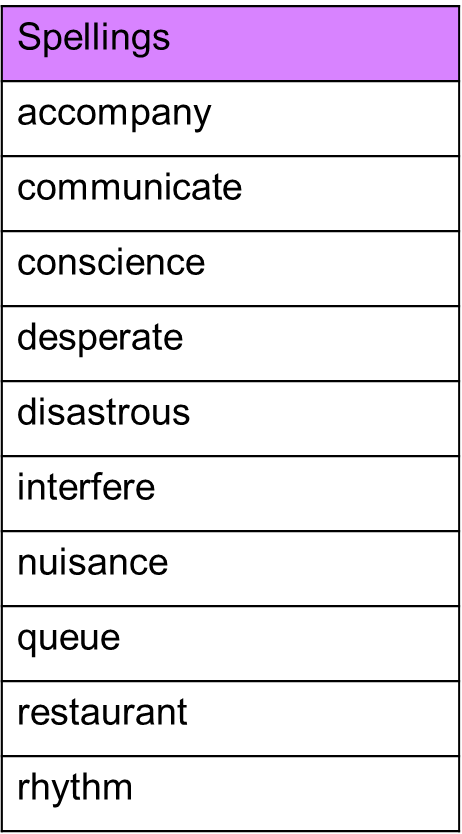 Spelling test: Year 6Given: 17.3.20Test: 24.3.20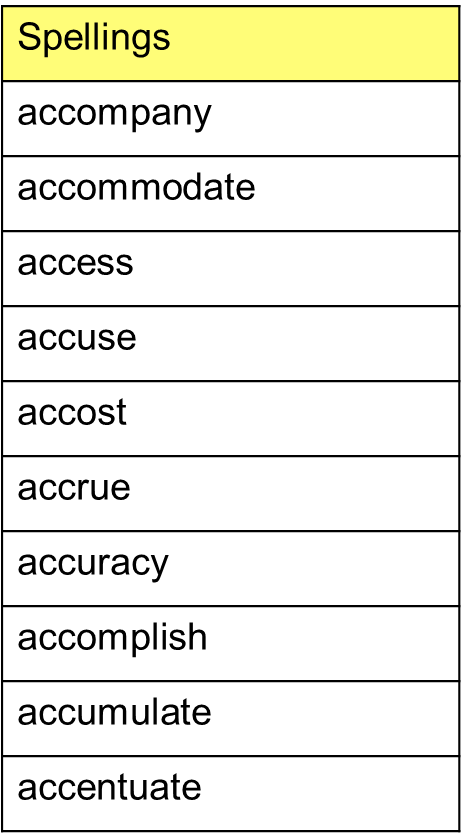 